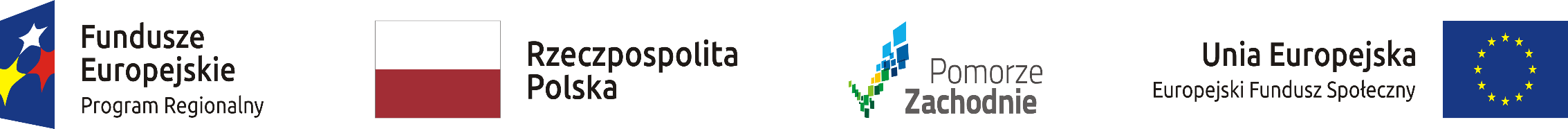     Lista projektów, które uzyskały wymaganą liczbę punktów z wyróżnieniem projektów wybranych do dofinansowania w ramach Działania 7.7 Wdrożenie programów wczesnego wykrywania wad rozwojowych i rehabilitacji dzieci  z niepełnosprawnościami oraz zagrożonych niepełnosprawnością oraz przedsięwzięć związanych z walką i zapobieganiem COVID-19 Regionalnego Programu Zdrowotnego Województwa Zachodniopomorskiego pn. „Profilaktyka wad postawy wśród uczniów szkół podstawowych na lata 2020 - 2022” w ramach konkursu nr: RPZP.07.07.00-IP.02-32-K69/20 z dnia 10.12.2020 r.    Lista projektów, które uzyskały wymaganą liczbę punktów z wyróżnieniem projektów wybranych do dofinansowania w ramach Działania 7.7 Wdrożenie programów wczesnego wykrywania wad rozwojowych i rehabilitacji dzieci  z niepełnosprawnościami oraz zagrożonych niepełnosprawnością oraz przedsięwzięć związanych z walką i zapobieganiem COVID-19 Regionalnego Programu Zdrowotnego Województwa Zachodniopomorskiego pn. „Profilaktyka wad postawy wśród uczniów szkół podstawowych na lata 2020 - 2022” w ramach konkursu nr: RPZP.07.07.00-IP.02-32-K69/20 z dnia 10.12.2020 r.    Lista projektów, które uzyskały wymaganą liczbę punktów z wyróżnieniem projektów wybranych do dofinansowania w ramach Działania 7.7 Wdrożenie programów wczesnego wykrywania wad rozwojowych i rehabilitacji dzieci  z niepełnosprawnościami oraz zagrożonych niepełnosprawnością oraz przedsięwzięć związanych z walką i zapobieganiem COVID-19 Regionalnego Programu Zdrowotnego Województwa Zachodniopomorskiego pn. „Profilaktyka wad postawy wśród uczniów szkół podstawowych na lata 2020 - 2022” w ramach konkursu nr: RPZP.07.07.00-IP.02-32-K69/20 z dnia 10.12.2020 r.    Lista projektów, które uzyskały wymaganą liczbę punktów z wyróżnieniem projektów wybranych do dofinansowania w ramach Działania 7.7 Wdrożenie programów wczesnego wykrywania wad rozwojowych i rehabilitacji dzieci  z niepełnosprawnościami oraz zagrożonych niepełnosprawnością oraz przedsięwzięć związanych z walką i zapobieganiem COVID-19 Regionalnego Programu Zdrowotnego Województwa Zachodniopomorskiego pn. „Profilaktyka wad postawy wśród uczniów szkół podstawowych na lata 2020 - 2022” w ramach konkursu nr: RPZP.07.07.00-IP.02-32-K69/20 z dnia 10.12.2020 r.    Lista projektów, które uzyskały wymaganą liczbę punktów z wyróżnieniem projektów wybranych do dofinansowania w ramach Działania 7.7 Wdrożenie programów wczesnego wykrywania wad rozwojowych i rehabilitacji dzieci  z niepełnosprawnościami oraz zagrożonych niepełnosprawnością oraz przedsięwzięć związanych z walką i zapobieganiem COVID-19 Regionalnego Programu Zdrowotnego Województwa Zachodniopomorskiego pn. „Profilaktyka wad postawy wśród uczniów szkół podstawowych na lata 2020 - 2022” w ramach konkursu nr: RPZP.07.07.00-IP.02-32-K69/20 z dnia 10.12.2020 r.    Lista projektów, które uzyskały wymaganą liczbę punktów z wyróżnieniem projektów wybranych do dofinansowania w ramach Działania 7.7 Wdrożenie programów wczesnego wykrywania wad rozwojowych i rehabilitacji dzieci  z niepełnosprawnościami oraz zagrożonych niepełnosprawnością oraz przedsięwzięć związanych z walką i zapobieganiem COVID-19 Regionalnego Programu Zdrowotnego Województwa Zachodniopomorskiego pn. „Profilaktyka wad postawy wśród uczniów szkół podstawowych na lata 2020 - 2022” w ramach konkursu nr: RPZP.07.07.00-IP.02-32-K69/20 z dnia 10.12.2020 r.    Lista projektów, które uzyskały wymaganą liczbę punktów z wyróżnieniem projektów wybranych do dofinansowania w ramach Działania 7.7 Wdrożenie programów wczesnego wykrywania wad rozwojowych i rehabilitacji dzieci  z niepełnosprawnościami oraz zagrożonych niepełnosprawnością oraz przedsięwzięć związanych z walką i zapobieganiem COVID-19 Regionalnego Programu Zdrowotnego Województwa Zachodniopomorskiego pn. „Profilaktyka wad postawy wśród uczniów szkół podstawowych na lata 2020 - 2022” w ramach konkursu nr: RPZP.07.07.00-IP.02-32-K69/20 z dnia 10.12.2020 r.    Lista projektów, które uzyskały wymaganą liczbę punktów z wyróżnieniem projektów wybranych do dofinansowania w ramach Działania 7.7 Wdrożenie programów wczesnego wykrywania wad rozwojowych i rehabilitacji dzieci  z niepełnosprawnościami oraz zagrożonych niepełnosprawnością oraz przedsięwzięć związanych z walką i zapobieganiem COVID-19 Regionalnego Programu Zdrowotnego Województwa Zachodniopomorskiego pn. „Profilaktyka wad postawy wśród uczniów szkół podstawowych na lata 2020 - 2022” w ramach konkursu nr: RPZP.07.07.00-IP.02-32-K69/20 z dnia 10.12.2020 r.    Lista projektów, które uzyskały wymaganą liczbę punktów z wyróżnieniem projektów wybranych do dofinansowania w ramach Działania 7.7 Wdrożenie programów wczesnego wykrywania wad rozwojowych i rehabilitacji dzieci  z niepełnosprawnościami oraz zagrożonych niepełnosprawnością oraz przedsięwzięć związanych z walką i zapobieganiem COVID-19 Regionalnego Programu Zdrowotnego Województwa Zachodniopomorskiego pn. „Profilaktyka wad postawy wśród uczniów szkół podstawowych na lata 2020 - 2022” w ramach konkursu nr: RPZP.07.07.00-IP.02-32-K69/20 z dnia 10.12.2020 r.    Lista projektów, które uzyskały wymaganą liczbę punktów z wyróżnieniem projektów wybranych do dofinansowania w ramach Działania 7.7 Wdrożenie programów wczesnego wykrywania wad rozwojowych i rehabilitacji dzieci  z niepełnosprawnościami oraz zagrożonych niepełnosprawnością oraz przedsięwzięć związanych z walką i zapobieganiem COVID-19 Regionalnego Programu Zdrowotnego Województwa Zachodniopomorskiego pn. „Profilaktyka wad postawy wśród uczniów szkół podstawowych na lata 2020 - 2022” w ramach konkursu nr: RPZP.07.07.00-IP.02-32-K69/20 z dnia 10.12.2020 r.Projekty wybrane do dofinansowania w ramach subregionu szczecińskiegoProjekty wybrane do dofinansowania w ramach subregionu szczecińskiegoProjekty wybrane do dofinansowania w ramach subregionu szczecińskiegoProjekty wybrane do dofinansowania w ramach subregionu szczecińskiegoProjekty wybrane do dofinansowania w ramach subregionu szczecińskiegoProjekty wybrane do dofinansowania w ramach subregionu szczecińskiegoProjekty wybrane do dofinansowania w ramach subregionu szczecińskiegoProjekty wybrane do dofinansowania w ramach subregionu szczecińskiegoProjekty wybrane do dofinansowania w ramach subregionu szczecińskiegoProjekty wybrane do dofinansowania w ramach subregionu szczecińskiegoLp.Numer wnioskuNazwa WnioskodawcyTytuł projektuData wybrania projektu do dofinansowaniaCałkowita wartość projektuKwota przyznanego  dofinansowaniaKwota przyznanego dofinansowania z EFSLiczba uzyskanych punktówWynik oceny1.RPZP.07.07.00-32-K013/21AKADEMIA SZYBKIEJ NAUKI TADEUSZ BUZAREWICZWYPROSTUJ SIĘ! - program wczesnego wykrywania wad rozwojowych i rehabilitacji dzieci z niepełnosprawnościami oraz zagrożonych niepełnosprawnością (wady postawy)27.05.2021 r.3 621 953,75 zł3 259 758,36 zł3 078 660,68 zł105,50 Pozytywny Projekty, które uzyskały wymaganą liczbę punktów, niewybrane do dofinansowania z uwagi na niewystarczającą wysokość środków w konkursie przeznaczonych w ramach subregionu szczecińskiegoProjekty, które uzyskały wymaganą liczbę punktów, niewybrane do dofinansowania z uwagi na niewystarczającą wysokość środków w konkursie przeznaczonych w ramach subregionu szczecińskiegoProjekty, które uzyskały wymaganą liczbę punktów, niewybrane do dofinansowania z uwagi na niewystarczającą wysokość środków w konkursie przeznaczonych w ramach subregionu szczecińskiegoProjekty, które uzyskały wymaganą liczbę punktów, niewybrane do dofinansowania z uwagi na niewystarczającą wysokość środków w konkursie przeznaczonych w ramach subregionu szczecińskiegoProjekty, które uzyskały wymaganą liczbę punktów, niewybrane do dofinansowania z uwagi na niewystarczającą wysokość środków w konkursie przeznaczonych w ramach subregionu szczecińskiegoProjekty, które uzyskały wymaganą liczbę punktów, niewybrane do dofinansowania z uwagi na niewystarczającą wysokość środków w konkursie przeznaczonych w ramach subregionu szczecińskiegoProjekty, które uzyskały wymaganą liczbę punktów, niewybrane do dofinansowania z uwagi na niewystarczającą wysokość środków w konkursie przeznaczonych w ramach subregionu szczecińskiegoProjekty, które uzyskały wymaganą liczbę punktów, niewybrane do dofinansowania z uwagi na niewystarczającą wysokość środków w konkursie przeznaczonych w ramach subregionu szczecińskiegoProjekty, które uzyskały wymaganą liczbę punktów, niewybrane do dofinansowania z uwagi na niewystarczającą wysokość środków w konkursie przeznaczonych w ramach subregionu szczecińskiegoProjekty, które uzyskały wymaganą liczbę punktów, niewybrane do dofinansowania z uwagi na niewystarczającą wysokość środków w konkursie przeznaczonych w ramach subregionu szczecińskiegoLp.Numer wnioskuNazwa WnioskodawcyTytuł projektuCałkowita wartość projektuCałkowita wartość projektuKwota przyznanego  dofinansowaniaKwota przyznanego dofinansowania z EFSLiczba uzyskanych punktówWynik oceny2.RPZP.07.07.00-32-K012/21INDYWIDUALNA PRAKTYKA LEKARSKA WIESŁAWA PUDZIANOWSKAProfilaktyka wad postawy w subregionie szczecińskim3 584 274,00 zł3 584 274,00 zł3 225 846,60 zł3 046 632,90 zł100,00 Negatywny- projekt uzyskał wymaganą liczbę punktów, jednak kwota  przeznaczona na dofinansowanie realizacji projektów w ramach konkursu  dla subregionu szczecińskiego nie wystarcza na wybranie go do dofinansowania Projekty wybrane do dofinansowania w ramach subregionu koszalińskiegoProjekty wybrane do dofinansowania w ramach subregionu koszalińskiegoProjekty wybrane do dofinansowania w ramach subregionu koszalińskiegoProjekty wybrane do dofinansowania w ramach subregionu koszalińskiegoProjekty wybrane do dofinansowania w ramach subregionu koszalińskiegoProjekty wybrane do dofinansowania w ramach subregionu koszalińskiegoProjekty wybrane do dofinansowania w ramach subregionu koszalińskiegoProjekty wybrane do dofinansowania w ramach subregionu koszalińskiegoProjekty wybrane do dofinansowania w ramach subregionu koszalińskiegoProjekty wybrane do dofinansowania w ramach subregionu koszalińskiegoLp.Numer wnioskuNazwa WnioskodawcyTytuł projektuData wybrania projektu do dofinansowaniaCałkowita wartość projektuKwota przyznanego  dofinansowaniaKwota przyznanego dofinansowania z EFSLiczba uzyskanych punktówWynik oceny1.RPZP.07.07.00-32-K015/21MARIUSZ PACZKOWSKI NIEPUBLICZNY ZAKŁAD OPIEKI ZDROWOTNEJ ARS MEDICALepiej zapobiegać niż leczyć - profilaktyka wad postawy wśród uczniów klas V szkół podstawowych w subregionie koszalińskim27.05.2021 r.1 833 394,80 zł1 639 534,80 zł1 558 385,58 zł127,00 Pozytywny Projekty, które uzyskały wymaganą liczbę punktów, niewybrane do dofinansowania z uwagi na niewystarczającą wysokość środków w konkursie przeznaczonych w ramach subregionu koszalińskiegoProjekty, które uzyskały wymaganą liczbę punktów, niewybrane do dofinansowania z uwagi na niewystarczającą wysokość środków w konkursie przeznaczonych w ramach subregionu koszalińskiegoProjekty, które uzyskały wymaganą liczbę punktów, niewybrane do dofinansowania z uwagi na niewystarczającą wysokość środków w konkursie przeznaczonych w ramach subregionu koszalińskiegoProjekty, które uzyskały wymaganą liczbę punktów, niewybrane do dofinansowania z uwagi na niewystarczającą wysokość środków w konkursie przeznaczonych w ramach subregionu koszalińskiegoProjekty, które uzyskały wymaganą liczbę punktów, niewybrane do dofinansowania z uwagi na niewystarczającą wysokość środków w konkursie przeznaczonych w ramach subregionu koszalińskiegoProjekty, które uzyskały wymaganą liczbę punktów, niewybrane do dofinansowania z uwagi na niewystarczającą wysokość środków w konkursie przeznaczonych w ramach subregionu koszalińskiegoProjekty, które uzyskały wymaganą liczbę punktów, niewybrane do dofinansowania z uwagi na niewystarczającą wysokość środków w konkursie przeznaczonych w ramach subregionu koszalińskiegoProjekty, które uzyskały wymaganą liczbę punktów, niewybrane do dofinansowania z uwagi na niewystarczającą wysokość środków w konkursie przeznaczonych w ramach subregionu koszalińskiegoProjekty, które uzyskały wymaganą liczbę punktów, niewybrane do dofinansowania z uwagi na niewystarczającą wysokość środków w konkursie przeznaczonych w ramach subregionu koszalińskiegoProjekty, które uzyskały wymaganą liczbę punktów, niewybrane do dofinansowania z uwagi na niewystarczającą wysokość środków w konkursie przeznaczonych w ramach subregionu koszalińskiegoLp.Numer wnioskuNazwa WnioskodawcyTytuł projektuCałkowita wartość projektuCałkowita wartość projektu Kwota przyznanego dofinansowania Kwota przyznanego EFS Liczba uzyskanych punktów  Wynik oceny 2.RPZP.07.07.00-32-K016/21"THAMES SPÓŁKA Z OGRANICZONĄ ODPOWIEDZIALNOŚCIĄ"Walczymy z wadami postawy u dzieci z terenu subregionu koszalińskiego1 873 104,00 zł1 873 104,00 zł1 685 793,60 zł1 592 138,40 zł99,00 Negatywny- projekt uzyskał wymaganą liczbę punktów, jednak kwota  przeznaczona na dofinansowanie realizacji projektów w ramach konkursu  dla subregionu  koszalińskiego nie wystarcza na wybranie go do dofinansowania Projekty wybrane do dofinansowania w ramach subregionu stargardzkiegoProjekty wybrane do dofinansowania w ramach subregionu stargardzkiegoProjekty wybrane do dofinansowania w ramach subregionu stargardzkiegoProjekty wybrane do dofinansowania w ramach subregionu stargardzkiegoProjekty wybrane do dofinansowania w ramach subregionu stargardzkiegoProjekty wybrane do dofinansowania w ramach subregionu stargardzkiegoProjekty wybrane do dofinansowania w ramach subregionu stargardzkiegoProjekty wybrane do dofinansowania w ramach subregionu stargardzkiegoProjekty wybrane do dofinansowania w ramach subregionu stargardzkiegoProjekty wybrane do dofinansowania w ramach subregionu stargardzkiegoLp.Numer wnioskuNazwa WnioskodawcyTytuł projektuData wybrania projektu do dofinansowaniaCałkowita wartość projektu Kwota przyznanego dofinansowania Kwota przyznanego EFS Liczba uzyskanych punktów  Wynik oceny 1.RPZP.07.07.00-32-K017/21"THAMES SPÓŁKA Z OGRANICZONĄ ODPOWIEDZIALNOŚCIĄ"Niwelowanie wad postawy u dzieci z terenu subregionu stargardzkiego 27.05.2021 r.1 942 848,00 zł1 748 563,20 zł1 651 420,80 zł99,50 Pozytywny Projekty wybrane do dofinansowania w ramach subregionu szczecineckiProjekty wybrane do dofinansowania w ramach subregionu szczecineckiProjekty wybrane do dofinansowania w ramach subregionu szczecineckiProjekty wybrane do dofinansowania w ramach subregionu szczecineckiProjekty wybrane do dofinansowania w ramach subregionu szczecineckiProjekty wybrane do dofinansowania w ramach subregionu szczecineckiProjekty wybrane do dofinansowania w ramach subregionu szczecineckiProjekty wybrane do dofinansowania w ramach subregionu szczecineckiProjekty wybrane do dofinansowania w ramach subregionu szczecineckiProjekty wybrane do dofinansowania w ramach subregionu szczecineckiLp.Numer wnioskuNazwa WnioskodawcyTytuł projektuData wybrania projektu do dofinansowaniaCałkowita wartość projektu Kwota przyznanego dofinansowania Kwota przyznanego EFS Liczba uzyskanych punktów  Wynik oceny 1.RPZP.07.07.00-32-K018/21"THAMES SPÓŁKA Z OGRANICZONĄ ODPOWIEDZIALNOŚCIĄ"Dbamy o zdrowie dzieci z subregionu szczecineckiego – profilaktyka wad postawy27.05.2021 r.1 450 092,00 zł1 305 082,80 zł1 232 578,20 zł99,00 Pozytywny 